どうぶつかい Colour in 12 squares from the table below. As your teacher reads a sentence if your coloured box matches the sentence put a cross through the box. The winner is the one who has all their coloured boxes crossed off first. 
ライオンのしっぽはながいです。ライオンはかわいいです。キリンのからだはおおきいです。キリンのははちいさいです。さるはかわいいです。さるのけがはは小さいです。ぞうのからだは大きいです。ぞうのしっぽはながいです。ぞうはかわいいです。へびはジャングルにすんでいます。へびの目はちいさいです。うまのしっぽはながいですうまのけわははみじかいです。わにはにくをたべます。わにの目は小さいです。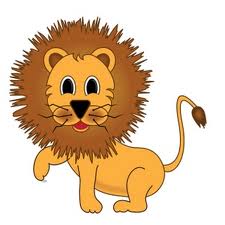 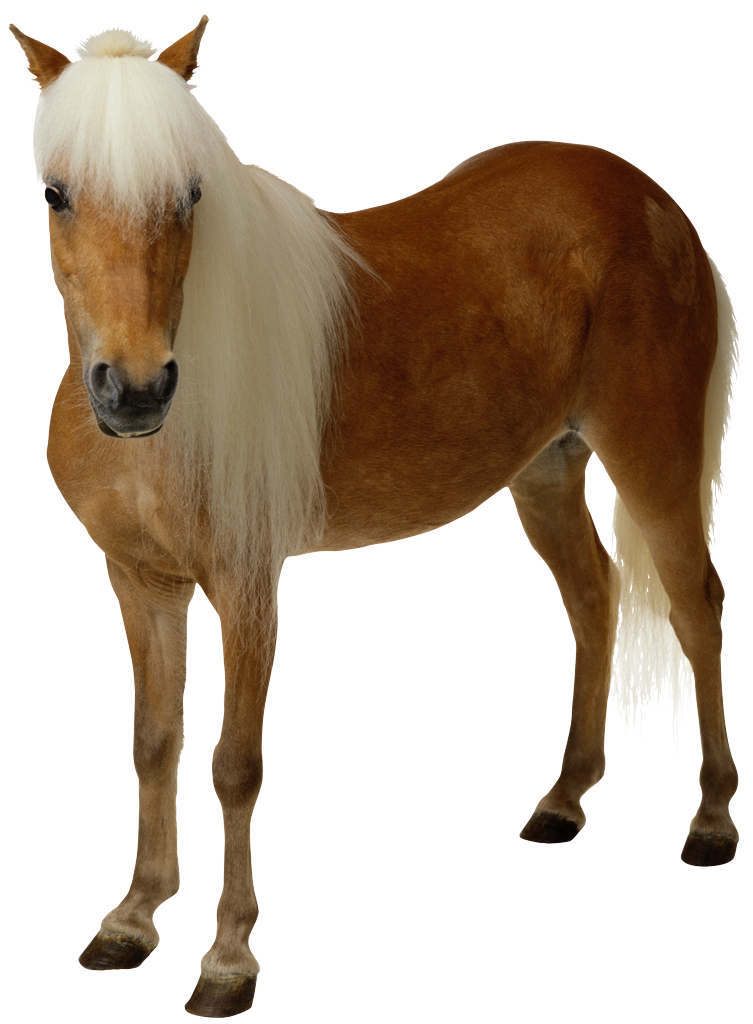 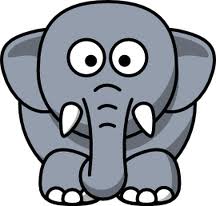 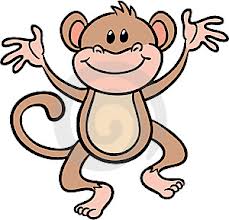 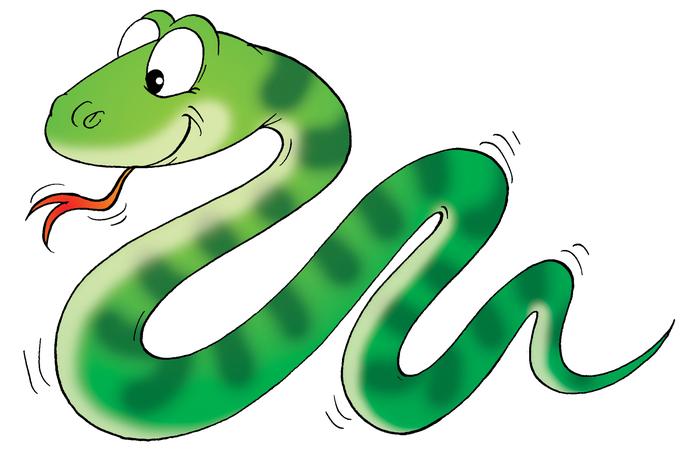 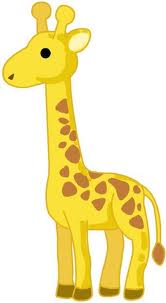 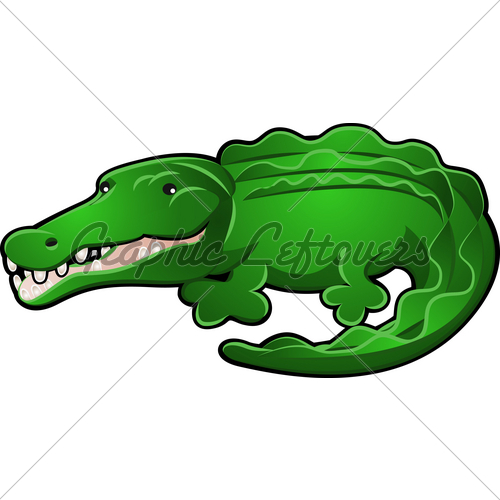 TAIL/LONGTEETH/SMALLFUR/SHORTBODY/BIGCUTEEYES/SMALLLIVES/JUNGLEEATS/MEAT